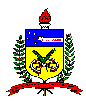 UNIVERSIDADE FEDERAL DE SANTA CATARINACENTRO DE FILOSOFIA E CIÊNCIAS HUMANASDEPARTAMENTO DE PSICOLOGIAPROGRAMA DE ENSINOI. IDENTIFICAÇÃOII. EMENTAInserção em diferentes campos: definir, planejar, executar e avaliar intervenções individuais e grupais.Diretrizes da disciplina - promover a integração entre disciplinas do semestre e trabalhos práticos relacionados com as disciplinas.III. OBJETIVOS1. Observar processos de intervenção sobre fenômenos psicológicos nos diversos campos de trabalho do psicólogo.2. Identificar possibilidades de atuação do psicólogo nesses contextos.3. Relacionar a multideterminação do fenômeno psicológico com fenômenos de outras áreas do conhecimento.4. Identificar metodologias e procedimentos de intervenção.5. Posicionar-se eticamente em relação aos sujeitos envolvidos no campo de pesquisa e intervenção. IV. CONTEÚDO PROGRAMÁTICO:Organizações, instituições, relações institucionais e instituintes;Relações de poder, regimes e jogos de verdade, dispositivos de controle e normatização;Ética e subjetivação: as técnicas de si, saberes e contrasaberesObservação participante, estudo etnográfico;Relação pesquisador/pesquisado;Análises discursivas; Atuação do(a) psicólogo(a) em contextos sociais, organizacionais e comunitários;Inter, multi e transdisciplinariedadena atuação profissional. V. BIBLIOGRAFIA BÁSICA BAREMBLITT, Gregório. Grupos: Teoria e Técnica. 2a. Edição. Rio de Janeiro: Edições Graal, 1986.BECKER, Howard S. Métodos de pesquisa em Ciências Sociais. São Paulo : Hucitec, 1993.FREITAS, Maria Tereza de Assunção. A abordagem sócio-histórica como orientadora da pesquisa qualitativa. Cadernos de Pesquisa, n. 116, julho/ 2002.FUKS, S. ROSAS, E. V. A FSPC-Facilitação Sistêmica de processos coletivos – Em grupos, organizações e comunidades. Nova Perspectiva Sistêmica, n. 48, p. 8-23. 2014.GULA, P., PINHEIRO, N. (2007). Entre o limite e a esperança: relato de uma experiência em Psicologia Institucional. Ciência e Profissão, vol. 27, n.2, p358-367, 2007.LOURAU, René. A Análise Institucional. Petrópolis: Vozes, 1975.MAHEIRIE, Kátia. Constituição do sujeito, subjetividade e identidade. Interações, vol.VII, n.13, p.31-44, jan/jun, 2002.MARTINS, Sueli Terezinha Ferreira. Psicologia social e processo grupal: a coerência entre fazer, pensar sentir em Sílvia Lane. Psicologia & Sociedade, vol.19, n.especial 2, 2007. p. 76-80.PASSOS, Eduardo e BARROS, Regina Benevides de. A construção do plano da clínica e o conceito de transdisciplinaridade. Psicologia: Teoria e Pesquisa. 2000, vol.16, n.1SPINK, Peter Kevin. O pesquisador conversador no cotidiano. Psicologia e Sociedade,  Porto Alegre,  v. 20,  número especial, 2008.Curso: PsicologiaSemestre: 2016-2Turma:0531905319 ADisciplina: PSI-7503 - Prática e Pesquisa Orientada VHoras/aula semanais: 4 Horário: 5  08:20 – 10-10Professores: Carlos José Naujorks                     Marcela de Andrade Gomes   carlos.naujorks@ufsc.brmarceladeandradegomes@gmail.comHoras PCC: 10 hs Estagiário docente: Pré-requisitos: PSI7403